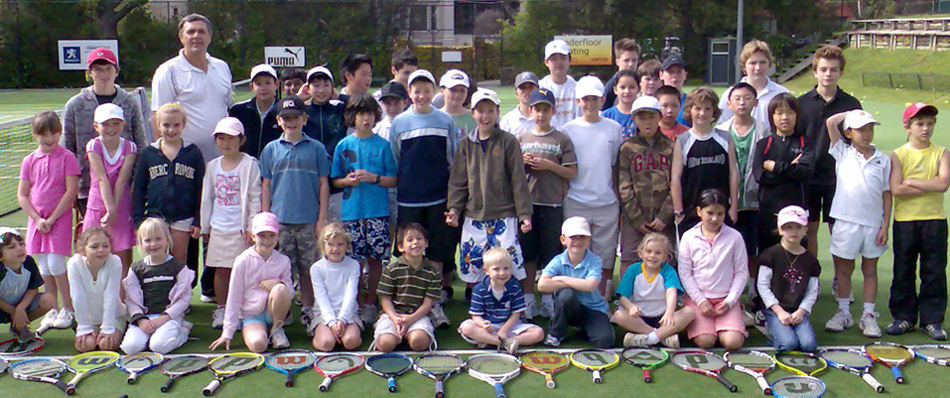 SCHOOL HOLIDAY TENNIS CLINICAT PARNELL LAWN TENNIS CLUB (Auckland Domain – next to Museum)FOR MORE DETAILED PROGRAM INFORMATION PLEASE VISIT http://www.parnelllawntennisclub.co.nz/junior-programme/Come and join us for some great tennis and fun at Parnell TC, NZ’s premier club. We endeavor to structure groups according to player ability from beginner to advanced standards. FLEXIBLE ENROLMENTS CHOOSE WHICHEVER DAYS SUIT YOUR CHILD THE BEST. FIRST WEEK:                      21, 22, 23, 24 December 2020SECOND WEEK:                 28, 29, 30, 31 DecemberWEEK ONE:			  4, 5, 6, 7, 8 January 2021WEEK TWO:		 18, 19, 20, 21, 22 JanuaryWEEK THREE:		 25, 26, 27, 28, 29 JanuaryAGE:  5-18 years oldTIME & COST: 9:00 am to 12 noon          (Morning Clinic)           $180  or  $45 per day 12:00 noon to 3:00 pm     (Afternoon Clinic)         $180  or  $45 per day9:00 am to 3:00 pm          (FULL DAY CLINIC)  $340  or  $80 per day------------------------------------------------------------------------------------------------                                                                                       A NEW 8 WEEK COURSE AT PARNELL LAWN TENNIS CLUBDATES:           Saturdays:     February (2021) 13, 20, 27. March 6, 13, 20, 27. April 3.                          Sundays:        February 14, 21, 28. March 7, 14, 21, 28. April 4.TIME:              8:00 – 9:00 am  for 5-18 years old  		  Tuesdays:   Feb 9, 16, 23. Mar 2, 9, 16, 23, 30 (Time: 7-8am, Age: 10-18)            COST: $180 for 8 weeks or $25 for one weekTENNIS FOR ADULTS!!!  (Beginners only) is on Saturdays from 8am to 9am.                                                                                                                                                                                                                        ENQUIRIES: Coach,  Goran Marsic NZPTCA (Level 2), TCNZ (Competition Coach), 29 years experience.Phone: (021) 167-7460, (09) 377-9393, E-mail: gmarsic@gmail.com